Об утверждении размера родительской платы за присмотр и уходза детьми в дошкольных образовательных организациях                                           и общеобразовательных организациях, реализующих образовательную программу дошкольного образования Пограничного муниципального округаВ соответствии с Федеральным Законом от 29 декабря 2012 года № 273-ФЗ                    «Об образовании в Российской Федерации», постановлением Правительства Приморского края от 09 декабря 2022 года № 853-пп «Об установлении максимального размера родительской платы за присмотр и уход за детьми в государственных                   и муниципальных образовательных организациях Приморского края, реализующих образовательную программу дошкольного образования, на 2023 год и плановый период 2024 и 2025 годов», постановлением Правительства Приморского края от 20 октября 2022 года № 713-пп «О мерах поддержки семей участников специальной операции», постановлением от 26 октября 2022 года № 728-пп «О внесении изменений                        в постановление Правительства Приморского края от 20 октября 2022 года №713-пп      «О мерах поддержки семей участников специальной военной операции»,  Администрация Пограничного муниципального округа ПОСТАНОВЛЯЕТ:1. Утвердить с 1 января 2023 года родительскую плату за присмотр и уход          за детьми в дошкольных образовательных организациях и общеобразовательных организациях, реализующих образовательную программу дошкольного образования Пограничного муниципального округа в размере 2374 рубля.2. Родителям троих и более несовершеннолетних детей установить родительскую плату в размере 1187 рублей. 3. Родительская плата не взимается с родителей, осуществляющих уход за детьми-инвалидами, детьми-сиротами и детьми, оставшимися без попечения родителей, а также за детьми с туберкулезной интоксикацией.4. Членам семей участников специальной военной операции, а также лиц, призванных на военную службу по мобилизации, предоставляется за счет средств бюджета муниципального округа освобождение от платы, взимаемой за присмотр       и уход за ребенком в муниципальных образовательных организациях, реализующих программы дошкольного образования.         5.  Признать утратившим силу постановление администрации Пограничного муниципального района от 17 января 2020 года № 19 «Об утверждении размера родительской платы за содержание детей в дошкольных образовательных организациях и общеобразовательных организациях, реализующих образовательную программу дошкольного образования Пограничного муниципального района».          6. Настоящее     постановление    опубликовать    в    газете «Вестник Приграничья» и разместить настоящее постановление на официальном сайте Администрации и Думы Пограничного муниципального округа.        7.  Контроль за выполнением постановления возложить на советника главы Администрации Пограничного муниципального округа по социальной политике      В.А. Шарову. Глава муниципального округа -глава Администрации                                                                               О.А. Александровмуниципального округа                                                                           О.Н. Азевич   21- 6- 61АДМИНИСТРАЦИЯПОГРАНИЧНОГО   МУНИЦИПАЛЬНОГО   ОКРУГАПРИМОРСКОГО КРАЯПОСТАНОВЛЕНИЕ 21.12.2022                                       п. Пограничный                                                   1651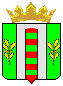 